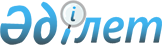 Қазақстан Республикасы Президентiнiң "2002 жылы Қазақстанның көрнектi әдебиет және өнер қайраткерлерiне Мемлекеттiк стипендия беру туралы"
өкiмiнiң жобасы туралыҚазақстан Республикасы Үкіметінің қаулысы. 2002 жылғы 15 қараша N 1213      Қазақстан Республикасы Президентiнiң "Қазақстанның көрнектi әдебиет және өнер қайраткерлерiне Мемлекеттiк стипендия тағайындау туралы" 2000 жылғы 3 сәуiрдегi N 369 Жарлығына сәйкес Қазақстан Республикасының Yкiметi қаулы етеді: 

      1. Қазақстан Республикасының Президентiнiң "2002 жылы Қазақстанның көрнектi әдебиет және өнер қайраткерлерiне Мемлекеттiк стипендия беру туралы" өкiмiнiң жобасы Қазақстан Республикасы Президентінiң қарауына енгiзiлсiн. 

      2. Осы қаулы қол қойылған күнiнен бастап күшiне енедi.       Қазақстан Республикасының 

      Премьер-Министрі Жоба       

Қазақстан Республикасы Президентінің өкімі  2002 жылы Қазақстанның көрнектi әдебиет және өнер 

қайраткерлерiне Мемлекеттiк стипендия беру туралы       1. Қоса беріліп отырған 2002 жылы Қазақстанның көрнектi әдебиет және өнер қайраткерлерiнің Мемлекеттiк стипендиясына ұсынылған адамдардың жеке құрамы бекітілсін.       2. Осы өкім қол қойылған күнінен бастап күшіне енеді.       Қазақстан Республикасының 

      Президенті 

Қазақстан Республикасы  

Президентiнiң      

2002 жылғы "__"________ 

N___ өкiмiне      

қосымша         2002 жылы Мемлекеттiк стипендияға ұсынылған Қазақстанның 

көрнектi әдебиет және өнер қайраткерлерiнiң 

дербес құрамы  Әдебиет қайраткерлерi Айтқожина Марфуға           - 1936 жылы туған, ақын Антонов Валерий             - 1933 жылы туған, ақын 

Александрович Әбдiкәкiмов Тыныштықбек     - 1953 жылы туған, ақын Әшiмов (Тарази) Әкiм        - 1933 жылы туған, прозашы, еңбек 

                              сiңiрген қайраткер Бельгер Герольд Карлович    - 1934 жылы туған, прозашы, публицист, 

                              Президенттiң бейбiтшiлiк және рухани 

                              келiсiм сыйлығының лауреаты Бөдешев Жәркен              - 1944 жылы туған, ақын Жақанов Илья                - 1936 жылы туған, прозашы, өнертанушы Жұмадiлов Қабдеш            - 1936 жылы туған, халық жазушысы, 

                              Мемлекеттiк сыйлықтың лауреаты Жүнiсов Сәкен               - 1934 жылы туған, халық жазушысы, 

                              Мемлекеттiк сыйлықтың лауреаты Иманасов Сәкен              - 1938 жылы туған, ақын Исабаев Hұртаc              - 1954 жылы туған, ақын Кемелбаева Айгүл            - 1965 жылы туған, прозашы Құмарова Шарбану            - 1936 жылы туған, прозашы, "Алаш" 

                              сыйлығының лауреаты Мекебаев Адам               - 1940 жылы туған, прозашы Мұратбеков Сайын            - 1936 жылы туған, прозашы Мырзалиев Қадыр             - 1935 жылы туған, халық жазушысы, 

                              Мемлекеттiк сыйлықтың лауреаты Ниязбеков Рафаэль           - 1943 жылы туған, ақын, прозашы Нұрғалиев Өтежан            - 1938 жылы туған, ақын, "Алаш" 

                              сыйлығының лауреаты Сәмитұлы Жақсылық           - 1940 жылы туған, прозашы, KXP 

                              Мемлекеттiк сыйлығының лауреаты Сәрсеке Медеу               - 1936 жылы туған, прозашы Серiкқалиев Зейнолла        - 1938 жылы туған, әдебиет сыншысы, 

                              еңбек сіңiрген қайраткер Ысқақов Қалихан             - 1935 жылы туған, прозашы, еңбек 

                              сіңiрген қайраткер, Мемлекеттiк 

                              сыйлықтың лауреаты Шаваев Шаим                 - 1938 жылы туған, прозашы драматург, 

                              аудармашы                   Өнер қайраткерлерi Апрымов Серiк               - 1960 жылы туған, еңбек сiңiрген 

                              қайраткер Ахмедияров Қаршымбай        - 1946 жылы туған, халық артисi, 

                              Мемлекеттiк сыйлықтың лауреаты Аюпова Аида                 - 1970 жылы туған, Жамбыл атындағы 

                              Қазақ мемлекеттік филармониясының 

                              әншiсi Әбiлов Шахмардан            - 1950 жылы туған, халық артисi Әшiмов Асанәлi              - 1937 жылы туған, КСРО халық артисi, 

                              КСРО және Қазақ КСР Мемлекеттiк 

                              сыйлықтарының лауреаты Әшiрбекова Роза             - 1938 жылы туған, халық артисi Байбосынов Қайрат           - 1950 жылы туған, халық артисi, 

                              Мемлекеттiк сыйлықтың лауреаты Баспақова Жәния             - 1966 жылы туған, еңбек сiңiрген 

                              қайраткер Бекенов Уәли                - 1936 жылы туған, еңбек сiңiрген 

                              қайраткер Рабдиев Рысбай              - 1936 жылы туған, халық артисi Далбай Нұрлан               - 1961 жылы туған, мүсiншi Есiмов Ғафиз                - 1947 жылы туған, халық артисi Кесоглу Лаки                - 1937 жылы туған, халық артисi Клушкин Юрий                - 1937 жылы туған, халық артисi 

Степанович Манабай Дамир               - 1946 жылы туған, кинорежиссер Маңғытаев Мыңжасар          - 1937 жылы туған, композитор, еңбек 

                              сiңiрген қайраткер Нарымбетов Сатыбалды        - 1946 жылы туған, еңбек сіңiрген 

                              қайраткер Оразбаева Раушан            - 1973 жылы туған, К.Байсейiтова 

                              атындағы музыка мектебiнiң оқытушысы Opaзбaeв Сәбит              - 1936 жылы туған, халық артисi, 

                              Мемлекеттiк сыйлықтың лауреаты Рымбаева Роза               - 1957 жылы туған, халық артисi, 

                              халықаралық конкурстардың лауреаты Садықова Раиса              - 1944 жылы туған, еңбек сiңiрген 

                              қайраткер Смағұлов Асылболат          - 1951 жылы туған, еңбек сiңiрген 

                              артист Тарская Татьяна             - 1939 жылы туған, еңбек сіңiрген артист 

Николаевна Хасанғалиев Ескендiр        - 1940 жылы туған, халық артисi Шадьяров Артур              - 1959 жылы туған, сәулетшi Шәрiпова Фарида             - 1937 жылы туған, КСРО халық артисi, 

                              КСРО және Қазақ КСР Мемлекеттiк 

                              сыйлықтарының лауреаты Шұғыла (Сапарғалиқызы)      - 1972 жылы туған, К.Байсейiтова 

                              атындағы Ұлттық опера және балет 

                              театрының қоюшы балетмейстерi 
					© 2012. Қазақстан Республикасы Әділет министрлігінің «Қазақстан Республикасының Заңнама және құқықтық ақпарат институты» ШЖҚ РМК
				